          SUSAN  FELDER	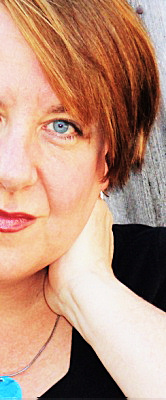                                            AEA		        (773) 343-0077  	              zufelder@aol.com                        	              eyes: blue, hr: brown                                       	              hght: 5’6”, voice: alto                                Representative Roles		FALLEN ANGELS		Saunders	Indiana Repertory Theatre Bill Brown	A CHRISTMAS CAROL 		M. Fezziwig/Charwoman	Goodman Theatre  Kate Buckley/Bill Brown 	THIRD		Nancy	Apple Tree Theatre  Sarah Gabel 	A MOON FOR THE MISBEGOTTEN 	Josie Hogan	Orlando Shakespeare Festival David Lee	A CHILD’S CHRISTMAS IN WALES 	Guitarist/Singer	Remy Bumppo Theatre  Ed Sobel 	CHORDS 		Emma	Writer’s Theatre   Michael Halberstam	SHE STOOPS TO CONQUER 		Bette Bouncer/Balladeer 	Northlight Theatre  Bill Brown 	MOTHER’S DAY **		Wendy	Boarshead Theatre  John Peakes 	WOMEN BEWARE WOMEN 		Mother	The Shakespeare Theatre (ACA) Paul Mullins 	LOVE’S LABOUR’S LOST		Maria	The Shakespeare Theatre (ACA, Wash. DC)	NUNSENSE 		Reverend Mother	The Belfry Theatre  Margaret Bell	THE GAMESTER 		Mme. Prefereé	Northlight Theatre  Michael Halberstam	MACBETH (outreach) 		Lady Macbeth/Macduff	Chicago Shakespeare Theater Bill BrownROMEO AND JULIET 		Nurse	Chicago Shakespeare Theater Kate Buckley	ANTIGONE 		Antigone	Attic Theatre  (Detroit)  Pat AnsuineOUR COUNTRY’S GOOD 		Dabby Bryant	Attic Theatre  James BairdROMEO AND JULIET 		Lady Capulet	Milwaukee Shakespeare  Tim TroyHENRY V 		Mst. Quickly/Qn. Isabel	Milwaukee Shakespeare  Bill Brown	THE DIARY OF ANNE FRANK 		Mrs. Frank	Theatre at the Center  Shawn Douglass	THE LARAMIE PROJECT  †   *		Ensemble	Next Theatre  Kate BuckleyTHE WINTER’S TALE 		Paulina	Montana Shakespeare  Bill BrownMACBETH		Lady Macbeth	Montana Shakespeare  Joel JahnkeTHE COUNTRY WIFE 		Lady Fidget	Montana Shakespeare  Bill BrownLEARNED LADIES		Philamente	Montana Shakespeare  Joel JahnkeIT RUNS IN THE FAMILY 		The Matron	Peninsula Players  Karen SheridanUNDER MILK WOOD *		2nd Voice/Rosie	Barto Productions  Michael BartoA CHANGE IN THE HEIR		The Countess	New Tuners Steve Scott	A FUNNY THING…FORUM		Gymnasia	Attic Theatre  (Detroit) Tom SudaTrainingMFA – Academy for Classical Acting/George Washington University    	Acting:  Michael Kahn, Floyd King, Ed Gero    Voice:  Ellen O’Brien, Ralph Zito   	Master Class:  Dame Judi Dench       Stage Combat: Brad Waller      Clown: Chris Bayes      	High Comedy/Styles:  Maria  Aitken      Mask:  Isabelle Anderson, Dodi DiSanto   Folio Technique – Kate Buckley (Chicago Shakespeare Theater), Patrick Tucker  Voice/Singing – Vince Lonergan, Rikki Ricard – voice use in outdoor theatre Kabuki –Yuriko Kobayashi and  Bob McElyaViewpoints  – Jonathan Barry, Paul MullinsMask & Movement – Theatre Grottesco, Le Coq – Isabelle Anderson, Dodi DiSantoSpecial Skills – guitar, pennywhistle, song composition, dialects, professional verse coach, workshops,	SAFD certified actor/combatant in 5 weapons, coffee-house singer, palm reading†Jeff Award – Best Ensemble,  * After Dark Award - Best Ensemble,  **Thespie Award - Best Supporting Actress